Re: Invitation to Self-IdentifyDear Applicant:Thank you for your interest in employment opportunities at the University of Wyoming. The University is subject to certain governmental recordkeeping and reporting requirements for the administration of civil rights laws and regulations. In order to comply with these laws, we invite applicants to voluntarily self-identify their race or ethnicity and other data. Submission of this information is voluntary and declining to provide it will not subject you to any adverse treatment. The information obtained will be kept confidential and may only be used in accordance with the provisions of applicable laws, executive orders, and regulations, including those that require the information to be summarized and reported to the federal government for civil rights enforcement. When reported, data will not identify any specific individual. You may submit the information electronically by going to the website http://www.uwyo.edu/diversity/forms/  and clicking on the link for Applicant EEO Data Online Form or you can download the printable Applicant EEO Data Printable Form. Once completed, this form can be faxed to 307-766-2742, emailed to diversity-epo@uwyo.edu or mailed to the following address:Employment Practices Office1000 E. University AvenueDepartment 4307University of WyomingLaramie, WY 82071If you have questions regarding the status of your application please contact the hiring department directly. 					Sincerely,					Diversity and Employment Practices						307.766.3459				The University's policy has been, and will continue to be, one of nondiscrimination, offering equal opportunity to all employees and applicants for employment on the basis of their demonstrated ability and competence without regard to such matters as race, sex, gender, color, religion, national origin, disability, age, veteran status, sexual orientation, genetic information, political belief, or other status protected by state and federal statutes or University Regulations.To view information regarding federal anti-discrimination laws, please visit http://www1.eeoc.gov/employers/poster.cfmAnd for additional UW policies, please see http://www.uwyo.edu/diversity/fairness/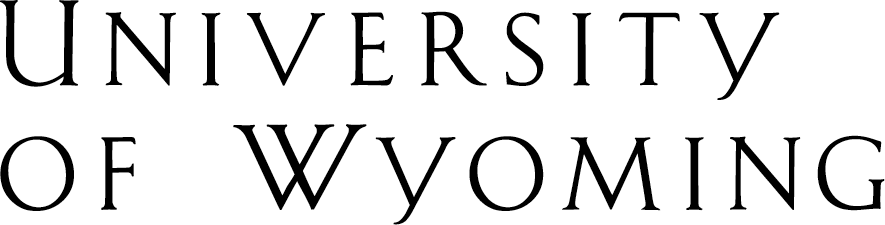 Diversity and Employment Practices1000E. University Ave. Dept. 4307 • Laramie, WY 82071-3434(307) 766-3459 • fax (307) 766-2742 • www.uwyo.edu/Diversity 